Torneo di Natale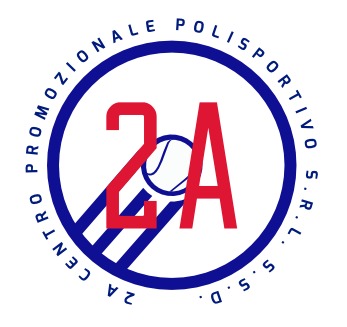 Il giorno Giovedì 3 Gennaio ritrovo alle ore 09:30 Polisportiva 2AGiocatori:Catalano AleCiappi LoreD’aniello BeppeFerroni TommyDentico LeoPagnin GabryPagnin Matte4Ciocchi DaveVerdiani FraVerdiani LauraRoccabianca TommyRoccabianca Marta